FICHE D'INSCRIPTION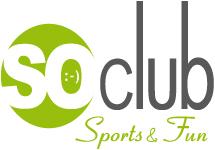 Stages So Club Semaine 1 : du lundi 1er au vendredi 5 juillet 2019 Semaine 2 : du lundi 8 au vendredi 12 juillet 2019 Semaine 3 : du lundi 15 au vendredi 19 juillet 2019 Semaine 4 : du lundi 22 au vendredi 26 juillet 2019Choix des dates :Choix de la formule :INSCRIPTION du STAGIAIREPAIEMENT : Adhérent ou Licencié TSF :         oui        non (+5€ d’adhésion/stage ou 20€/an)Le ….....................à.......................................			Signature des parents :CONDITIONS GÉNÉRALESLe 1er jour du stage : Avoir rempli et donné à l'éducateur la fiche d'inscription et le restant du montant dû.Conditions annulation : Par courrier, au préalable, 4 jours avant le début du stage. Retenue de la totalité de l'acompte versé pour une annulation à moins de 4 jours du début du stage.Pour une annulation pour raison médicale, il sera fait seulement une retenue de 10 euros pour frais de dossier.Nous nous réservons le droit d'annuler une session si un nombre minimum de participants n'est pas atteint.Interruption de stage : Toute blessure ou maladie intervenant au cours du stage, et attestée par un médecin, donnera lieu à un remboursement calculé sur le prix du stage. Le départ volontaire ne donnera lieu à aucun remboursement.Équipement journalier à prévoir : Une bouteille d'eau et l'équipement de sport (short, tee-shirt, baskets), les affaires de baignade ( maillot de bain, crème solaire, serviette, claquettes) et bouteille d’eau.Objets de valeur : Il est fortement recommandé au stagiaire de ne pas apporter d'objets de valeur. Toute disparition sera au risque du stagiaire. Le So Club décline toute responsabilité en cas de perte ou de vol.Comportement du stagiaire : La direction a toute autorité pour renvoyer quiconque aura été convaincu d'une conduite incompatible avec la vie du So Club (vol, violence verbale ou physique, alcool, tabac...). Les frais éventuellement engendrés par ce renvoi, seront à la charge des parents ou du responsable légal du stagiaire.Le non respect de ces règles entraînera le renvoi immédiat.Horaires :Le stage commence à 10h et se termine à 17h. Pour toute arrivée avant 10h le matin, merci de prévenir au moins la veille l'organisation.AUTORISATION PARENTALEJe soussigné(e),.......................................................................................................,père, mère, tuteur, agissant en qualité de représentant légal de …......................................................................................, né(e) le....................................................,n° de sécurité sociale couvrant l'enfant : ….................................................................... Autorise mon enfant à pratiquer les activités organisées lors du stage.Autorise à diffuser éventuellement des photos de mon enfant sur un support de communication.En cas d'urgence, d'accident ou tout autre cas grave,Autorise la direction du stage à prendre toute mesure nécessaire à l'hospitalisation de mon enfant.Autorise le transport de mon enfant par les secours d'urgence.Autorise le praticien à pratiquer tout examen médical ou chirurgical nécessaire à l'établissement du diagnostic, et toute intervention médicale ou chirurgicale y compris avec phase anesthésie/réanimation que nécessiterait l'état de santé de mon enfant.Autorise, si nécessaire et si l'état de l'enfant le permet, la direction du stage à prendre toute mesure utile pour conduire mon enfant à l'hôpital le plus proche.Dès cet instant, la responsabilité de l'organisateur des stages n'est plus engagée.Fait à ….......................................................Le........................................................Signature précédée de la mention « lu et approuvé »Tout refus décharge l'organisateur du stage de toute responsabilité.  ❒ TENNIS      ❒ FOOT   ❒ MULTISPORTNom : Prénom : Date de naissance : Adresse : Tél : Email : espècescartechèqueANCVcoupon sportCE